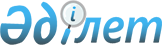 Кандидаттарға сайлаушылармен кездесу үшін шарттық негізде үй-жайлар беру туралы
					
			Күшін жойған
			
			
		
					Атырау облысы Құрманғазы ауданы әкімдігінің 2020 жылғы 4 наурыздағы № 62 қаулысы. Атырау облысының Әділет департаментінде 2020 жылғы 17 наурызда № 4612 болып тіркелді. Күші жойылды - Атырау облысы Құрманғазы ауданы әкімдігінің 2024 жылғы 19 сәуірдегі № 94 қаулысымен
      Ескерту. Күші жойылды - Атырау облысы Құрманғазы ауданы әкімдігінің 19.04.2024 № 94 қаулысымен (алғашқы ресми жарияланған күнінен кейін күнтізбелік он күн өткен соң қолданысқа енгізіледі).
      "Қазақстан Республикасындағы сайлау туралы" Қазақстан Республикасының 1995 жылғы 28 қыркүйектегі Конституциялық Заңының 28 бабының 4 тармағына сәйкес, Құрманғазы ауданының әкімдігі ҚАУЛЫ ЕТЕДІ:
      1. Осы қаулының қосымшасына сәйкес, кандидаттарға сайлаушылармен кездесуі үшін шарттық негізде үй-жайлар берілсін.
      2. Осы қаулының орындалуын бақылау "Атырау облысы Құрманғазы ауданы әкімінің аппараты" мемлекеттік мекемесіне (Н. Қалиев) жүктелсін.
      3. Осы қаулы әділет органдарында мемлекеттік тіркелген күннен бастап күшіне енеді және ол алғашқы ресми жарияланған күнінен кейін күнтізбелік он күн өткен соң қолданысқа енгізіледі. Кандидаттарға сайлаушылармен кездесуі үшін шарттық негізде берілетін үй-жайлар
      Ескерту. Қосымшаға өзгерістер енгізілді – Атырау облысы Құрманғазы ауданы әкімдігінің 23.06.2023 № 162 қаулысымен (алғашқы ресми жарияланған күнінен кейін күнтізбелік он күн өткен соң қолданысқа еңгізіледі).
					© 2012. Қазақстан Республикасы Әділет министрлігінің «Қазақстан Республикасының Заңнама және құқықтық ақпарат институты» ШЖҚ РМК
				
      Аудан әкімі 

К. Нуртаев
Құрманғазы ауданы әкімдігінің 2020 жылғы 4 наурызы № 62 қаулысына қосымша
№
Ауылдық округтер атаулары
Кездесу өткізілетін орындар 
1
Ақкөл ауылы
"Атырау облысы Құрманғазы ауданының ішкі саясат, мәдениет және тілдерді дамыту бөлімі" мемлекеттік мекемесінің "Ақкөл ауылдық мәдениет үйі" мемлекеттік коммуналдық қазыналық кәсіпорынының көрермендер залы
2
Бөкейхан ауылы
"Атырау облысы Құрманғазы ауданының ішкі саясат, мәдениет және тілдерді дамыту бөлімі" мемлекеттік мекемесінің "Байда ауылдық клубы" мемлекеттік коммуналдық қазыналық кәсіпорынының көрермендер залы
3
Жыланды ауылы
"Атырау облысы Құрманғазы аудандық білім бөлімі" мемлекеттік мекемесінің "Д.Нұрпеисова атындағы жалпы орта мектебі" коммуналдық мемлекеттік мекемесінің мәжіліс залы
4
Шортанбай ауылы
"Атырау облысы Құрманғазы ауданының ішкі саясат, мәдениет және тілдерді дамыту бөлімі" мемлекеттік мекемесінің "Шортанбай ауылдық мәдениет үйі" мемлекеттік коммуналдық қазыналық кәсіпорынының көрермендер залы
5
Көптоғай ауылы
"Атырау облысы Құрманғазы аудандық білім бөлімі" мемлекеттік мекемесінің "Ақтоты" бөбекжай балабақшасы" мемлекеттік коммуналдық қазыналық кәсіпорнының мәжіліс залы
6
Кудряшов ауылы
"Атырау облысы Құрманғазы аудандық білім бөлімі" мемлекеттік мекемесінің "Н.В.Гоголь атындағы жалпы орта мектебі" коммуналдық мемлекеттік мекемесінің мәжіліс залы
7
Қиғаш ауылы
"Атырау облысы Құрманғазы ауданының ішкі саясат, мәдениет және тілдерді дамыту бөлімі" мемлекеттік мекемесінің "Қиғаш ауылдық клубы" мемлекеттік коммуналдық қазыналық кәсіпорынының көрермендер залы
8
Алға ауылы
"Атырау облысы Құрманғазы аудандық білім бөлімі" мемлекеттік мекемесінің "Ә.Сәрсенбаев атындағы жалпы орта мектебі" коммуналдық мемлекеттік мекемесінің мәжіліс залы
9
Орлы ауылы
"Атырау облысы Құрманғазы ауданының ішкі саясат, мәдениет және тілдерді дамыту бөлімі" мемлекеттік мекемесінің "Калинин ауылдық мәдениет үйі" мемлекеттік коммуналдық қазыналық кәсіпорынының көрермендер залы
10
Сүйіндік ауылы
"Атырау облысы Құрманғазы аудандық білім бөлімі" мемлекеттік мекемесінің "Сүйіндік жалпы орта мектебі" коммуналдық мемлекеттік мекемесінің мәжіліс залы
11
Теңіз ауылы
"Атырау облысы Құрманғазы аудандық білім бөлімі" мемлекеттік мекемесінің "Ю.А.Гагарин атындағы жалпы орта мектебі" коммуналдық мемлекеттік мекемесінің мәжіліс залы
12
Құрманғазы ауылы
"Атырау облысы Құрманғазы ауданының ішкі саясат, мәдениет және тілдерді дамыту бөлімі" мемлекеттік мекемесінің "Смағұл Көшекбаев атындағы аудандық мәдениет үйі" мемлекеттік коммуналдық қазыналық кәсіпорынының көрермендер залы
13
Хиуаз ауылы
"Атырау облысы Құрманғазы аудандық білім бөлімі" мемлекеттік мекемесінің "Ы.Алтынсарин атындағы жалпы орта мектебі" коммуналдық мемлекеттік мекемесінің мәжіліс залы 
14
Нұржау ауылы
"Атырау облысы Құрманғазы ауданының ішкі саясат, мәдениет және тілдерді дамыту бөлімі" мемлекеттік мекемесінің "Нұржау ауылдық мәдениет үйі" мемлекеттік коммуналдық қазыналық кәсіпорынының көрермендер залы
15
Сафон ауылы
"Атырау облысы Құрманғазы ауданының ішкі саясат, мәдениет және тілдерді дамыту бөлімі" мемлекеттік мекемесінің "Сафон ауылдық мәдениет үйі" мемлекеттік коммуналдық қазыналық кәсіпорынының көрермендер залы
16
Жұмекен ауылы
"Атырау облысы Құрманғазы ауданының ішкі саясат, мәдениет және тілдерді дамыту бөлімі" мемлекеттік мекемесінің "Еңбекші ауылдық клубы" мемлекеттік коммуналдық қазыналық кәсіпорынының көрермендер залы
17
Асан ауылы
"Атырау облысы Құрманғазы аудандық білім бөлімі" мемлекеттік мекемесінің "Б.Момышұлы атындағы жалпы орта мектебі" коммуналдық мемлекеттік мекемесінің мәжіліс залы
18
Бірлік ауылы
"Атырау облысы Құрманғазы аудандық білім бөлімі" мемлекеттік мекемесінің "С.Н.Имашев атындағы жалпы орта мектебі" коммуналдық мемлекеттік мекемесінің мәжіліс залы
19
Балқұдық ауылы
"Атырау облысы Құрманғазы ауданының ішкі саясат, мәдениет және тілдерді дамыту бөлімі" мемлекеттік мекемесінің "Балқұдық ауылдық клубы" мемлекеттік коммуналдық қазыналық кәсіпорынының көрермендер залы